Reunión mantenida el 21 de Enero de 2019 Formación en CentroEl pasado 21 de enero, a las seis de la tarde nos reunimos las componentes de la formación en centro, tratándose los siguientes temas:Información de la reunión mantenida con José Luis Santos, la compra del dominio @ceipleonmotta.es y la solicitud a google de formar parte dela comunidad de Gsuite for education.Tras plantear la metodología de trabajo para avanzar en el conocimiento y uso de distintas aplicaciones educativas, decidimos trabajar en gran grupo, las componentes que manejan y usan aplicaciones informan y dar a conocer el uso de las distintas aplicaciones seleccionadas para su uso en el aula. Estas han sido:Class Dojo: Ayuda a los profesores a mejorar la conducta en sus aulas rápida y fácilmente. Captura y genera datos sobre comportamientos que los profesores pueden compartir con los padres y administradores.

Los profesores pueden usar esta aplicación para informar a sus estudiantes de su comportamiento positivo y manejar sus clases, mientras los padres pueden revisar el progreso del chico en la escuela. Hermosos informes y la fácil gestión de aula esta todo construido dentro - y todo se sincroniza a través de todos sus dispositivos!

Una vez invitados, los padres pueden iniciar sesión para seguir el progreso de sus estudiantes durante el año.

Mejor aprendizaje de comportamientos, lecciones más fluidas, y datos sin complicaciones - y es gratuito para profesores y padresPlikers Es un programa informático que permite hacer una evaluación formativa sin necesidad de que los alumnos traigan a clase Tablet/ordenador, móvil o cualquier dispositivo electrónico.¿Qué se necesita?• Una PDI, un pc o portátil y un teléfono móvil (por parte del profesor).
• Una tarjeta Plickers con el código visual para cada alumno. El docente imprime de la web de Plickers las tarjetas con un código visual que son gratuitas. Entrega una tarjeta a cada alumno e introduce su nombre y tarjeta asignada en la web. Los alumnos la pegan en su agenda o en un sitio de fácil acceso. donde no se ralle ni se doble. Es la misma para todo el curso.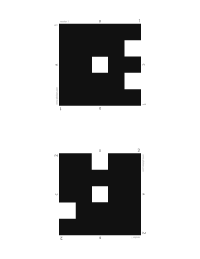 ¿Cómo funciona?• El docente introduce las preguntas en la web de Plickers, donde puede organizarse por cursos y asignaturas. Las preguntas son de respuesta “si/no, verdadero/falso o marcar la respuesta correcta entre un máximo de cuatro”. Para un examen tipo test es adecuado. Para una evaluación inicial o formativa es ideal por su rapidez a la hora de prepararlo, aplicarlo y obtener los resultados. Estos se obtienen al momento en un listado de porcentajes donde se refleja tanto el resultado individual de cada alumno como el de cada pregunta, por tanto, es muy fácil detectar si algún concepto no ha quedado claro. ¿Qué se hace para empezar a jugar con los alumnos? Conectas la web en el móvil con la web en el ordenador que proyecta en la PDI, vas a la biblioteca donde has grabado las preguntas y estas se proyectan en la pizarra digital. Los alumnos responden mostrando el código en el lado con el que responden (de las opciones A, B, C o D). El docente hace un barrido visual con el móvil de todos los códigos que muestran los alumnos, quienes ven en la PDI si su código ha sido capturado por el móvil del profesor. Cuando se han recogido todos los datos el docente puede proyectar qué respuesta ha dado cada alumno o limitarse a mostrar la respuesta correcta y qué porcentaje de alumnado (sin que se muestren los nombres) ha acertado la pregunta.AditioDesde la planificación a las notas de tus alumnos, Additio App centraliza toda la gestión de tus clases en una aplicación simple y fácil de usar.
Multidispositivo, disponible en versión web, tablets y smartphones.
Principales funcionalidades y ventajas:
- Potente cuaderno de notas digital.
- Planificador de clases por sesiones y unidades curriculares con plantillas personalizadas.
- Rúbricas con la posibilidad de autoevaluación y coevaluación.
- Evaluación por estándares de aprendizaje y competencias.
- Informes personalizados.
- Seguimiento de la asistencia, horario, plano de clase y calendario.
- Funciona offline en dispositivos móviles.
- Integrado con Google Classroom y Microsoft for Education.
- Muy fácil de usar e importar datos.
- Comunicación con las familias y alumnos.
- Cumplimiento de la normativa de seguridad y privacidad de datos europea GDPR y LOPD.
- Exportación de datos a Excel y PDF.
- Organiza y vincula recursos de cualquier formato, incluso desde Google Drive y Microsoft OneDrive.
- Cálculo de medias, promedios, redondeos, condicionales y más de 150 funcionalidades para el día a día de las clases.

Additio App ayuda a simplificar la gestión de las clases, organizar las lecciones y colaborar entre compañeros

					KinemasterKineMaster es una herramienta de edición de vídeo que combina una interfaz cómoda y mucha sencillez de manejo, con una gran abanico de prestaciones y mucha potencia para crear los vídeos que queramos exactamente como queramos.
Utilizar KineMaster es muy sencillo: tan sólo tendremos que elegir el contenido multimedia que añadiremos a nuestro vídeo, en el orden que queremos que se muestre, y ponerle un título a la composición final. Una vez hecho esto podremos elegir un tema general para nuestro vídeo, que marcará la introducción del mismo. Sólo con esto ya tendremos nuestro vídeo... aunque por supuesto, también podemos comenzar a editar en profundidad.
Aunque no es mucho más complicado, los usuarios de KineMaster también pueden elegir editar el vídeo directamente desde la línea de tiempo. Haciendo esto podrán añadir diferentes tipos de transiciones entre los fragmentos del vídeo (sean fotos o vídeo), e incluso poner bloques de texto o subtítulos. Viva VideoEs una herramienta de edición de vídeo que nos permitirá trabajar con vídeos e imágenes para crear nuestros propios montajes de vídeo, directamente desde el terminal Android.

Desde el menú principal de VivaVideo: Free Video Editor los usuarios podrán elegir si quieren capturar un vídeo directamente desde la aplicación, o si prefieren pasar directamente a la fase de montaje utilizando fotografías y vídeos. Desde esta segunda opción, los usuarios tendrán que elegir qué vídeos e imágenes quieren añadir al vídeo. 

Una vez elegido el material multimedia con el que vamos a trabajar, podremos comenzar a utilizar todas las herramientas que VivaVideo: Free Video Editor tiene disponibles. Cortar y pegar vídeos, añadir diferentes tipos de transiciones (cortinillas, fundidos, etcétera), aplicar filtros de muchas clases, y mucho más. 
                              -    CanvaEs una herramienta realmente espectacular para diseñar y crear contenido web de todo tipo. Con Canva podemos crear carteles, posters, infografías, documentos, tarjetas de visita, covers de Facebook, gráficos, etc. de forma muy sencilla. Los diseños que ofrece Canva son elegantes y profesionales que recuerdan al estilo vintage. Además de las plantillas y diseños de Canva, podemos subir imágenes, añadir texto y cambiar la organización de los elementos de las plantillas. Es una herramienta fantástica para desarrollar la creatividad de nuestros alumnos y la nuestra propia. Canva está en fase beta y es necesario pedir una invitación para utilizarla pero merece la pena esperar para conocer sus interesantes posibilidades.EdPuzleEs una herramienta que permite a los profesores editar vídeos o crear los suyos propios para adaptarlos a las necesidades de su alumnado. En el vídeo creado, el profesor puede incorporar clips de voz, bien sean grabados por él mismo o no, preguntas de respuesta única, de múltiple elección, así como, un comentario explicativo o que contenga el enlace para acceder a un blog externo o a otra página web que el profesor considere interesante. La aplicación se engloba dentro de la metodología Aula invertida, permitiendo al alumnado aprender por medio de vídeos fuera de la clase física. La idea es que el alumno aprenda fuera del aula para que la experiencia de aprendizaje sea más motivadora. De esta manera, el tiempo en clase es invertido en explicar las dudas que hayan surgido a os estudiantes y en profundizar en los aspectos más complejos mediante la realización en el aula de actividades o empleando otros recursos explicativos.Se da información general sobre lo que consiste cada aplicación y el uso en el aula, así como en los dispositivos en los que se puede trabajar.Se decide iniciar la descarga y familiarizarse con las aplicaciones Kinemaster y Viva video, para ello, Loli Espinosa se ofrece a enviar al grupo el tutorial sobre el uso de Kinemaster.Se concluye la reunión a las siete y media de la tarde, quedando para la próxima reunión el día 4 de Marzo, 